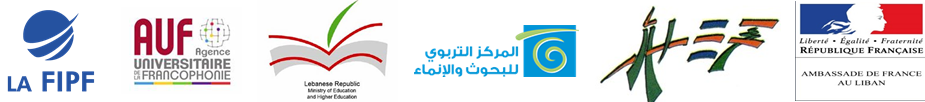 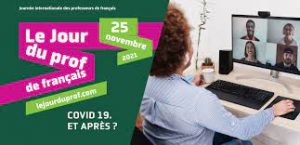                                        InvitationL’Association Libanaise des Enseignants de Français (ALEF) a le plaisir de vous inviter à la 3ème édition de la Journée Internationale des Professeurs de/en Français, JIPF                               « Covid 19. Et après ?»Date :  25 novembre à 16 heures (Liban)Lieu : Webinaire sur Zoom Coordonnées : Pour participer à la réunion Zoomhttps://us02web.zoom.us/j/88199176691?pwd=YU0vbnlKamhWS1NUeDEvOFhEWUwxUT09 ID de réunion : 881 9917 6691Code secret : 919395  Programme  16h00 - 16h30 : Ouverture- Discours d’accueil de Mme Sophie Nicolaïdès-Salloum, Présidente de l’ALEF- Discours de M. Jean Noël Baléo, Directeur Régional Moyen-Orient, AUF - Discours de Mme Cynthia Eid, Présidente de la Fédération Internationale des Professeurs de Français, FIPF- Discours de Mme Marie Buscail, Conseillère Culturelle à l’Ambassade de France - Discours de Monsieur Fadi Yarak, Directeur Général du Ministère de l’Education et de l’Enseignement Supérieur 16h30 - 17h30 : Table ronde « Après Covid 19 : défis et perspectives »Modératrice : Mme Sophie Nicolaïdès-Salloum, Présidente de l’ALEF.Intervenants : M. Fadi Yarak, Directeur Général du Ministère de l’Education et de l’Enseignement SupérieurMme Cynthia Eid, Présidente de la FIPFMme Nada Gergess el-Rahi, Responsable du Centre de Ressources, CRDPMonsieur Richard Bossuet, TV5 Mme Annick Hatterer, CLE International17h30 - 18h00 : Projection d’extraits des concours de l’ALEF sur le confinement, M. Habib Zorkot 18h00 – 18h15 : Une interview d’élèves et d’étudiants sur les aspects positifs du confinement, Mme Odette Yanni  18h15 - 18h30 : Podcast témoignages d’enseignants sur la vie scolaire et universitaire, Mme Nada Sleiman-MehdiMaîtresse de cérémonie : Mme Ilham Slim-Hoteit, Secrétaire Générale de l’ALEF.